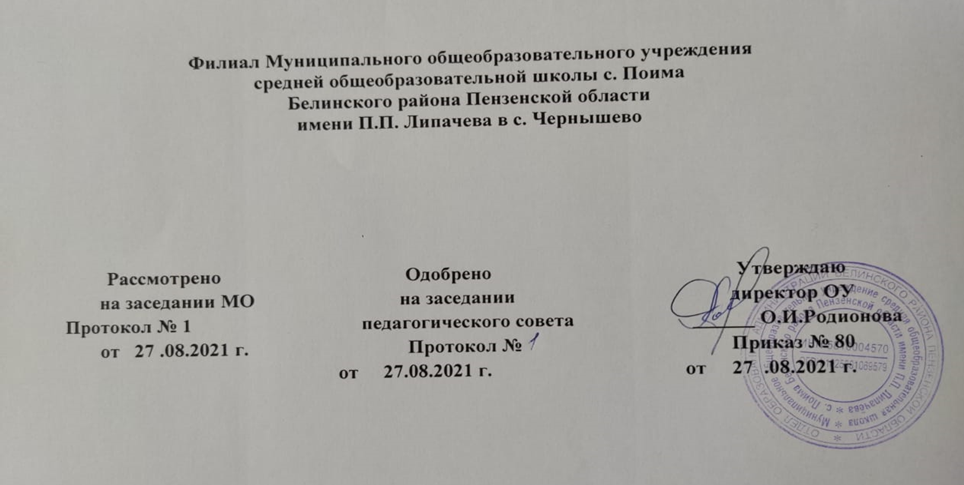 Рабочая программаНаименование учебного предмета–Литературное чтениеКласс 2Рабочую программу составил (а)_________ Базина Галина Николаевна                                                              подпись                               расшифровка	2021 - 2022 уч. годРабочая программа по литературному чтению для 3 класса составлена в соответствии с Федеральным  государственным образовательным  стандартом начального общего образования на основе Программы общеобразовательных учреждений  «Литературное чтение 1-4 классы», авторы Л.Ф.Климанова, В.Г. Горецкий и др. М.: Просвещение. 2015Планируемые результаты освоения учебного предметаЛичностные, метапредметные и предметныеЛичностными результатами изучения предмета «Литературное чтение» во 2- м классе является формирование следующих умений:оценивать поступки людей, жизненные ситуации с точки зрения общепринятых норм и ценностей; оценивать конкретные поступки как хорошие или плохие;эмоционально «проживать» текст, выражать свои эмоции;понимать эмоции других людей, сочувствовать, сопереживать;высказывать своё отношение к героям прочитанных произведений, к их поступкам.Метапредметными результатами изучения курса «Литературное чтение» во 2 – м классе является формирование следующих универсальных учебных действий (УУД).Регулятивные УУД:определять и формулировать цель деятельности на уроке с помощью учителя;проговаривать последовательность действий на уроке;учиться высказывать своё предположение (версию) на основе работы с иллюстрацией учебника;учиться работать по предложенному учителем плануПознавательные УУД:ориентироваться в учебнике (на развороте, в оглавлении, в условных обозначениях); в словаре;находить ответы на вопросы в тексте, иллюстрациях;делать выводы в результате совместной работы класса и учителя;преобразовывать информацию из одной формы в другую: подробно пересказывать небольшие тексты.Средством формирования познавательных УУД служат тексты учебника и его методический аппарат, обеспечивающие 1-ю линию развития – формирование функциональной грамотности (первичных навыков работы с информацией).Коммуникативные УУД:оформлять свои мысли в устной и письменной форме (на уровне предложения или небольшого текста);слушать и понимать речь других;выразительно читать и пересказывать текст;договариваться с одноклассниками совместно с учителем о правилах поведения и общения и следовать им;учиться работать в паре, группе; выполнять различные роли (лидера исполнителя).Предметными результатами изучения курса «Литературное чтение» во 2 – м классе является формирование следующих умений.Обучающиеся научатся:воспринимать на слух тексты в исполнении учителя, учащихся;осознанно, правильно, выразительно читать целыми словами;понимать смысл заглавия произведения; выбирать наиболее подходящее заглавие из данных; самостоятельно озаглавливать текст;делить текст на части, озаглавливать части;выбирать наиболее точную формулировку главной мысли из ряда данных;подробно и выборочно пересказывать текст;составлять устный рассказ о герое прочитанного произведения по плану;размышлять о характере и поступках героя;относить произведение к одному из жанров: сказка, пословица, загадка, песенка, скороговорка; различать народную и литературную (авторскую) сказку;находить в сказке зачин, концовку, троекратный повтор и другие сказочные приметы;относить сказочных героев к одной из групп (положительные, отрицательные, герои-помощники, нейтральные персонажи);соотносить автора, название и героев прочитанных произведений.Обучающиеся получат возможность научиться:воспринимать художественную литературу как вид искусства;осмысливать эстетические и нравственные ценности художественного текста и высказывать собственное суждение;определять авторскую позицию и высказывать свое отношение к герою и его поступкам;доказывать и подтверждать фактами (из текста) собственное суждение;творчески пересказывать текст (от лица героя, от автора), дополнять текст;создавать иллюстрации, диафильм по содержанию произведения;работать в группе, создавая инсценировки по произведению,сравнивать, сопоставлять, делать элементарный анализ различных текстов, используя ряд литературоведческих понятий (фольклорная и авторская литература, структура текста, герой, автор).Реализация программы обеспечивает достижение  следующих личностных, метапредметных и предметных результатов.Личностные результаты:- осознание значимости чтения для своего дальнейшего развития;- формирование потребности в систематическом чтении как средстве познания мира и самого себя;- знакомство с культурно-историческим наследием России, общечеловеческими ценностями;- восприятие литературного произведения как особого вида искусства;- эмоциональная отзывчивость на прочитанное;- высказывание своей точки зрения и уважение мнения собеседника.Метапредметные результаты:        - овладение способностью принимать и сохранять цели и задачи учебной деятельности, поиска средств её осуществления;- освоение способами решения проблем творческого и поискового характера;- формирование умения планировать, контролировать и оценивать учебные действия в соответствии с поставленной задачей и условиями её реализации, определять наиболее эффективные способы достижения результата;- формирование умения понимать причины успеха/неуспеха учебной деятельности и способности конструктивно действовать даже в ситуациях неуспеха;- использование знаково-символических средств представления информации о книгах;- активное использование речевых средств для решения коммуникативных и познавательных задач;- использование различных способов поиска учебной информации в справочниках, словарях, энциклопедиях и интерпретации информации в соответствии с коммуникативными и познавательными задачами;- овладение навыками смыслового чтения текстов в соответствии с целями и задачами, осознанного построения речевого высказывания в соответствии с задачами коммуникации и составления текстов в устной и письменной формах;- овладение логическими действиями сравнения, анализа, синтеза, обобщения, классификации по родовидовым признакам, установления причинно-следственных связей, построения рассуждений;- готовность слушать собеседника и вести диалог, признавать различные точки зрения и право каждого иметь и излагать своё мнение и аргументировать свою точку зрения иоценку событий;Предметныерезультаты:- формирование необходимого уровня читательской компетентности;- овладение техникой чтения, приёмами понимания прочитанного и прослушанного произведения;- овладение элементарными приёмами интерпретации, анализа, преобразования художественных, научно-познавательных и учебных текстов;- умение самостоятельно выбирать интересующую ученика литературу;- умение пользоваться словарями и справочной литературой;- осознание себя как грамотного читателя, способного к творческой деятельности;- умение составлять несложные монологические высказывания о произведении (героях, событиях), устно передавать содержание текста по плану;- умение декламировать (читать стихи наизусть) стихотворные произведения, выступать перед знакомой аудиторией с небольшими сообщениями. 2. Содержание учебного предметаВиды речевой и читательской деятельностиУмение слушать (аудирование)Восприятие на слух звучащей речи (высказывание собеседника, слушание различных текстов). Адекватное понимание содержания звучащей речи, умение отвечать на вопросы по содержанию прослушанного произведения, определение последовательности событий, осознание цели речевого высказывания, умение задавать вопросы по прослушанному учебному, научно-познавательному и художественному произведениям.Развитие умения наблюдать за выразительностью речи, за особенностью авторского стиля.ЧтениеЧтение вслух. Ориентация на развитие речевой культуры учащихся формирование у них коммуникативно-речевых умений и навыков.Постепенный переход от слогового к плавному, осмысленному, правильному чтению целыми словами вслух. Темп чтения, позволяющий осознать текст. Постепенное увеличение скорости чтения. Соблюдение орфоэпических и интонационных норм чтения. Чтение предложений с интонационным выделением знаков препинания. Понимание смысловых особенностей разных по виду и типу текстов, передача их с помощью интонирования. Развитие поэтического слуха. Воспитание эстетической отзывчивости на произведение. Умение самостоятельно подготовиться к выразительному чтению небольшого текста (выбрать тон и темп чтения, определить логические ударения и паузы).Развитие умения переходить от чтения вслух и чтению про себя.Чтение про себя. Осознание смысла произведения при чтении про себя (доступных по объёму и жанру произведений). Определение вида чтения (изучающее, ознакомительное, выборочное), умение находить в тексте необходимую информацию, понимание её особенностей.Работа с разными видами текстаОбщее представление о разных видах текста: художественном, учебном, научно-популярном — и их сравнение. Определение целей создания этих видов текста. Умение ориентироваться в нравственном содержании художественных произведении, осознавать сущность поведения героев.Практическое освоение умения отличать текст от набора предложений. Прогнозирование содержания книги по её названию и оформлению.Самостоятельное определение темы и главной мысли произведения по вопросам и самостоятельное деление текста на смысловые части, их озаглавливание. Умение работать с разными видами информации.Участие в коллективном обсуждении: умение отвечать на вопросы, выступать по теме, слушать выступления товарищей, дополнять ответы по ходу беседы, используя текст. Привлечение справочных и иллюстративно-изобразительных материалов.Библиографическая культураКнига как особый вид искусства. Книга как источник необходимых знаний. Общее представление о первых книгах на Руси и начало книгопечатания. Книга учебная, художественная, справочная. Элементы книги: содержание или оглавление, титульный лист, аннотация, иллюстрации.Умение самостоятельно составить аннотацию.Виды информации в книге: научная, художественная (с опорой на внешние показатели книги, её справочно-иллюстративный материал.Типы книг (изданий): книга-произведение, книга-сборник, собрание сочинений, периодическая печать, справочные издания (справочники, словари, энциклопедии).Самостоятельный выбор книг на основе рекомендательного списка, алфавитного и тематического каталога. Самостоятельное пользование соответствующими возрасту словарями и другой справочной литературой.Работа с текстом художественного произведенияОпределение особенностей художественного текста: своеобразие выразительных средств языка (с помощью учителя). Понимание заглавия произведения, его адекватное соотношение с содержанием.Понимание нравственно-эстетического содержания прочитанного произведения, осознание мотивации поведения героев, анализ поступков героев с точки зрения норм морали. Осознание понятия «Родина», представления о проявлении любви к Родине в литературе разных народов (на примере народов России). Схожесть тем и героев в фольклоре разных народов. Самостоятельное воспроизведение текста с использованием выразительных средств языка (синонимов, антонимов, сравнений, эпитетов), последовательное воспроизведение эпизодов с использованием специфической для данного произведения лексики (по вопросам учителя), рассказ по иллюстрациям, пересказ.Характеристика героя произведения с использованием художественно-выразительных средств данного текста. Нахождение в тексте слов и выражений, характеризующих героя и события. Анализ (с помощью учителя) поступка персонажа и его мотивов. Сопоставление поступков героев по аналогии или по контрасту. Характеристика героя произведения: портрет, характер, выраженные через поступки и речь. Выявление авторского отношения к герою на основе анализа текста, авторских помет, имён героев.Освоение разных видов пересказа художественного текста: подробный, выборочный и краткий (передача основных мыслей).Подробный пересказ текста (деление текста на части, определение главной мысли каждой части и всего текста, озаглавливание каждой части и всего текста): определение главной мысли фрагмента, выделение опорных или ключевых слов, озаглавливание; план (в виде назывных предложений из текста, в виде вопросов, в виде самостоятельно сформулированных высказываний) и на его основе подробный пересказ всего текста.Самостоятельный выборочный пересказ по заданному фрагменту: характеристика героя произведения (выбор слов, выражений в тексте, позволяющих составить рассказ о герое), описание места действия (выбор слов, выражений в тексте, позволяющих составить данное описание на основе текста). Вычленение и сопоставление эпизодов из разных произведений по общности ситуаций, эмоциональной окраске, характеру поступков героев.Развитие наблюдательности при чтении поэтических текстов. Развитие умения предвосхищать (предвидеть) ход развития сюжета, последовательности событий.Работа с научно-популярным,учебным и другими текстамиПонимание заглавия произведения, адекватное соотношение с его содержанием. Определение особенностей учебного и научно-популярного текстов (передача информации). Знакомство с простейшими приёмами анализа различных видов текста: установление причинно-следственных связей, определение главной мысли текста. Деление текста на части. Определение микротем. Ключевые или опорные слова. Построение алгоритма деятельности по воспроизведению текста. Воспроизведение текста с опорой на ключевые слова, модель, схему. Подробный пересказ текста. Краткий пересказ текста (выделение главного в содержании текста). Умение работать с учебными заданиями, обобщающими вопросами и справочным материалом.Умение говорить (культура речевого общения)Осознание диалога как вида речи. Особенности диалогического общения: умение понимать вопросы, отвечать на них и самостоятельно задавать вопросы по тексту; внимательно выслушивать, не перебивая, собеседника и в вежливой форме высказывать свою точку зрения по обсуждаемому произведению (художественному, учебному, научно-познавательному). Умение проявлять доброжелательность к собеседнику. Доказательство собственной точки зрения с опорой на текст или личный опыт. Использование норм речевого этикета в процессе общения. Знакомство с особенностями национального этикета на основе литературных произведений.Работа со словом (распознавать прямое и переносное значение слов, их многозначность), целенаправленное пополнение активного словарного запаса. Работа со словарями.Умение построить монологическое речевое высказывание небольшого объёма с опорой на авторский текст, по предложенной теме или в форме ответа на вопрос. Формирование грамматически правильной речи, эмоциональной выразительности и содержательности. Отражение основной мысли текста в высказывании. Передача содержания прочитанного или прослушанного с учётом специфики научно-популярного, учебного и художественного текстов. Передача впечатлений (из повседневной жизни, художественного произведения, изобразительного искусства) в рассказе (описание, рассуждение, повествование). Самостоятельное построение плана собственного высказывания. Отбор и использование выразительных средств (синонимы, антонимы, сравнения) с учётом особенностей монологического высказывания.Устное сочинение как продолжение прочитанного произведения, отдельных его сюжетных линий, короткий рассказ по рисункам либо на заданную тему.Письмо (культура письменной речи)Нормы письменной речи: соответствие содержания заголовку (отражение темы, места действия, характеров героев), использование в письменной речи выразительных средств языка (синонимы, антонимы, сравнения) в мини-сочинениях (повествование, описание, рассуждение), рассказ на заданную тему, отзыв о прочитанной книге.Круг детского чтенияЗнакомство с культурно-историческим наследием России, с общечеловеческими ценностями.Произведения устного народного творчества разных народов (малые фольклорные жанры, народные сказки о животных, бытовые и волшебные сказки народов России и зарубежных стран). Знакомство с поэзией А.С. Пушкина, М.Ю. Лермонтова, Л.Н. Толстого, А.П. Чехова и других классиков отечественной литературы XIX—XX вв., классиков детской литературы, знакомство с произведениями современной отечественной (с учётом многонационального характера России) и зарубежной литературы, доступными для восприятия младших школьников.Тематика чтения обогащена введением в круг чтения младших школьников мифов Древней Греции, житийной литературы и произведений о защитниках и подвижниках Отечества.Книги разных видов: художественная, историческая, приключенческая, фантастическая, научно-популярная, справочно-энциклопедическая литература, детские периодические издания.Основные темы детского чтения: фольклор разных народов, произведения о Родине, природе, детях, братьях наших меньших, добре, дружбе, честности, юмористические произведения.Литературоведческая пропедевтика(практическое освоение)Нахождение в тексте художественного произведения (с помощью учителя) средств выразительности: синонимов, антонимов, эпитетов, сравнений, метафор и осмысление их значения.Первоначальная ориентировка в литературных понятиях: художественное произведение, искусство слова, автор (рассказчик), сюжет (последовательность событий), тема. Герой произведения: его портрет, речь, поступки, мысли, отношение автора к герою.Общее представление об особенностях построения разных видов рассказывания: повествования (рассказ), описания (пейзаж, портрет, интерьер), рассуждения (монолог героя, диалог героев).Сравнение прозаической и стихотворной речи (узнавание, различение), выделение особенностей стихотворного произведения (ритм, рифма).Фольклорные и авторские художественные произведения (их различение).Жанровое разнообразие произведений. Малые фольклорные формы (колыбельные песни, потешки, пословицы, поговорки, загадки): узнавание, различение, определение основного смысла. Сказки о животных, бытовые, волшебные. Художественные особенности сказок: лексика, построение (композиция). Литературная (авторская) сказка.Рассказ, стихотворение, басня — общее представление о жанре, наблюдение за особенностями построения и выразительными средствами.Творческая деятельность обучающихся(на основе литературных произведений)Интерпретация текста литературного произведения в творческой деятельности учащихся: чтение по ролям, инсценирование, драматизация, устное словесное рисование, знакомство с различными способами работы с деформированным текстом и использование их (установление причинно-следственных связей, последовательности событий, изложение с элементами сочинения, создание собственного текста на основе художественного произведения (текст по аналогии), репродукций картин художников, по серии иллюстраций к произведению или на основе личного опыта). Развитие умения различать состояние природы в различные времена года, настроение людей, оформлять свои впечатления в устной или письменной речи. Сравнивать свои тексты с художественными текстами-описаниями, находить литературные произведения, созвучные своему эмоциональному настрою, объяснять свой выбор.Содержание предметаСамое великое чудо на свете (3 ч)Книги, прочитанные летом. Любимые книги. Герои любимых книг. Творчество читателя. Талант читателя.Устное народное творчество (14 часов)Произведения устного народного творчества: пословицы, поговорки, народные песни, потешки, прибаутки, считалки, небылицы, загадки, сказки.  Русские народные сказки «Петушок и бобовое зёрнышко», « У страха глаза велики»,  «Лиса и тетерев», «Лиса и журавль», «Каша из топора», «Гуси-лебеди».Люблю природу русскую. Осень (8ч)Лирические стихотворения Ф.Тютчева, К.Бальмонта, А.Плещеева, А.Фета, А.Толстого, С.Есенина.Русские писатели (12ч)А.С.Пушкин. Лирические стихотворения, «Сказка о рыбаке и рыбке». И.А.Крылов. Басни. Л.Н.Толстой. Басни. Рассказы.О братьях наших меньших (10 ч)Весёлые стихи о животных А.Шибаева, Б.Заходера, И.Пивоваровой, В.Берестова. Научно-популярный текст Н.Сладкова. Рассказы о животных М.Пришвина, Е.Чарушина, Б.Житкова, В.Бианки.Из детских журналов (8 ч)Произведения из детских журналов. Д.Хармс, Ю.Владимиров, А.Введенский.Люблю природу русскую. Зима ( 8 ч)Лирические стихотворения И.Бунина, К.Бальмонта, Я.Акима, Ф.Тютчева, С.Есенина, С.Дрожжина.Русская народная сказка «Два Мороза». С.Михалков «Новогодняя быль», весёлые стихи о зиме А.Барто, А.Прокофьева.Писатели детям (15 ч)К.И.Чуковский. Сказки. «Путаница», «Радость», «Федорино горе». С.Маршак «Кот и лодыри». Стихотворения С.В.Михалкова, А.Л.Барто. Юмористические рассказы Н.Н.Носова.Я и мои друзья (9 ч)Стихи о дружбе и друзьях В.Берестова, Э.Мошковской, В.Лунина. Рассказы Н.Булгакова, Ю.Ермолаева, В.Осеевой.Люблю природу русскую. Весна (8 ч)Весенние загадки. Лирические стихотворения Ф.Тютчева, А.Плещеева, А.Блока, И.Бунина, С.Маршака, Е.Благининой, Э.Мошковской.И в шутку и всерьёз (12 ч)Весёлые стихи Б.Заходера, Э.Успенского, И.Токмаковой.Герой авторских стихотворений. Ритм стихотворения.Литература зарубежных стран ( 12 ч)Американские, английские, французские, немецкие народные песенки в переводе С.Маршака, В.Викторова, Л.Яхнина.Ш.Перро «Кот в сапогах», «Красная Шапочка».Г.С.Андерсен.»Принцесса на горошине».Эни Хогарт. «Мафин и паук»3.Тематическое поурочное планирование с определением основных видов учебной деятельности обучающихсяКалендарно – тематическое планирование по «Литературному чтению» 2 класс( 119 ч)разделНазвание разделовКоличество часовХарактеристика деятельности учащихся1Самое великое чудо на свете3 часапрогнозировать содержание раздела;-планировать работу с произведением на уроке;-представлять выставку книг;-находить нужную и интересную книгу по тематическому каталогу;-участвовать в коллективном проекте;-работать в паре и группе над высказываниями великих людей о книге и чтении.2Устное народное творчество14 час-читать вслух с постепенным переходом на чтение про себя;-читать с выражением, опираясь на ритм произведения;-объяснять смысл пословиц;-придумывать рассказ по пословице;-сочинять колыбельные песни, потешки, прибаутки, небылицы;-находить различия в потешках и прибаутках;-находить слова, которые помогают представить героя произведений УНТ;-анализировать загадки;-распределять загадки и пословицы по тематическим группам;-характеризовать героев сказки;-соотносить качества с героями сказок;-придумывать свои собственные сказочные сюжеты;-исправлять допущенные ошибки при повторном чтении;-контролировать своё чтение, самостоятельно оценивать свои достижения.3Люблю природу русскую. Осень8  час-читать стихотворения, передавая с помощью интонации настроение поэта;-сравнивать стихотворения разных поэтов на одну тему;-различать стихотворный и прозаический текст;-сравнивать художественный и научно-познавательный текст;-наблюдать за жизнью слов в художественном тексте;-продумывать собственные сравнения;-представлять картины осенней природы;-находить средства художественной выразительности;-оценивать свой ответ;-составлять палитру прочитанного стихотворения с помощью красок;-подбирать музыкальное сопровождение к стихотворному тексту;-контролировать себя в процессе чтения.4Русские писатели12 час-прогнозировать содержание раздела;-читать произведения вслух с постепенным переходом на чтение про себя, называть волшебные события и предметы в сказках;-сравнивать авторские и народные произведения;-отличать басню от стихотворения и рассказа;-знать особенности басенного текста;-соотносить пословицы и смысл басенного текста;-характеризовать героев басни с опорой на текст;-наблюдать за жизнью слов в художественном тексте;-определять в тексте красочные яркие определения (эпитеты);-придумывать собственные эпитеты, создавать на их основе собственные небольшие тексты-описания, тексты-повествования;- находить авторские сравнения и подбирать свои сравнения;-составлять устно текст-описание героя и текст-рассуждение по сказке;-определять действия, которые помогают представить неживые предметы как живые;-объяснять интересные словесные выражения в лирическом тексте;-слушать звуки, переданные в лирическом тексте;-представлять картины природы;-воспринимать на слух художественные произведения;-соотносить пословицы и смысл прозаического текста;-пересказывать текст подробно, выборочно;-характеризовать героев рассказа и сказки на основе анализа их поступков, авторского отношения к ним, собственных впечатлений о герое;-планировать возможный вариант исправления допущенных ошибок;-выбирать книги по авторам и по темам;-пользоваться тематической картотекой для ориентировки в доступном кругу чтения;-участвовать в проекте, распределять роли, находить нужную информацию, представлять эту информацию в группе.5О братьях наших меньших10  час-прогнозировать содержание раздела;-планировать работу с произведением;-выбирать виды деятельности на уроке;-читать вслух с постепенным переходом на чтение про себя;-воспринимать на слух прочитанное;-сравнивать художественный и научно-познавательный тексты;-сравнивать сказки и рассказы о животных;-определять последовательность событий;-составлять план произведения;-пересказывать подробно по плану произведение;-видеть красоту природы, изображённую в художественных произведениях;-определять героев произведения, характеризовать их;-выражать своё собственное отношение к героям;-давать нравственную оценку поступкам героев;-оценивать свой ответ;-планировать возможный вариант исправления допущенных ошибок;-проверять себя и самостоятельно оценивать свои достижения на основе диагностической работы, представленной в учебнике;-выбирать книги по темам и по авторам;-пользоваться тематической картотекой для ориентировки в доступном кругу чтения.6Из детских журналов8 час-прогнозировать содержание раздела;-планировать работу на уроке;-придумывать свои вопросы по содержанию, сравнивать их с необычными вопросами из детских журналов;-подбирать заголовок в соответствии с содержанием, главной мыслью;-читать вслух с постепенным переходом на чтение про себя;-воспринимать на слух прочитанное;-отличать журнал от книги;-ориентироваться в журнале;-находить интересные и нужные статьи в журнале;-находить нужную информацию по заданной теме;-участвовать  работе пары и группы;-участвовать в проекте «Мой любимый детский журнал»; распределять роли; находить и обрабатывать информацию в соответствии с заявленной темой;-создавать собственный журнал устно, описывать его оформление;-придумывать необычные вопросы для детского журнала и ответы к ним;-рисовать иллюстрации для собственного детского журнала;-писать (составлять) свои рассказы и стихи для детского журнала;-планировать возможный вариант исправления допущенных ошибок;-оценивать свои достижения.7Люблю природу русскую. Зима8  час-прогнозировать содержание раздела;-рассматривать сборники стихов, определять их содержание по названию сборника;-соотносить загадки и отгадки;-читать выразительно, отражая настроение стихотворения;-воспринимать на слух художественный текст;-соотносить пословицы с главной мыслью произведения;-сравнивать произведения разных поэтов на одну тему;-рисовать словесные картины зимней природы с опорой на текст стихотворения;-подбирать музыкальное сопровождение к текстам; придумывать свою музыку;-наблюдать за жизнью слов в художественном тексте;-чувствовать ритм и мелодику стихотворения, читать стихи наизусть;-понимать особенности были и сказочного текста;-сравнивать и характеризовать героев произведения на основе их поступков;-использовать слова-антонимы для характеристики героев;-планировать возможный вариант исправления допущенных ошибок.8Писатели детям15 часов-прогнозировать содержание раздела;-читать выразительно, отражая настроение стихотворения;-воспринимать на слух художественный текст;-определять смысл произведения;-соотносить смысл пословицы с содержанием произведения;-объяснять лексическое значение некоторых слов на основе словаря учебника и толкового словаря;-определять особенности юмористического произведения;-характеризовать героя, используя слова-антонимы;-находить слова, которые с помощью звука помогают представить образ героя произведения;-рассказывать о героях, отражая собственное отношение к ним;-выразительно читать юмористические эпизоды из произведения;-составлять план произведения;-пересказывать текст подробно на основе плана;-пересказывать текст на основе картинного плана, высказывать своё мнение;-планировать возможный вариант исправления допущенных ошибок;-читать тексты в паре;-организовывать взаимоконтроль;-оценивать своё чтение.9Я и мои друзья9 часов-прогнозировать содержание раздела;-читать вслух с постепенным переходом на чтение про себя;-воспринимать на слух художественное произведение;-определять последовательность событий в произведении;-придумывать продолжение рассказа;-соотносить основную мысль рассказа, стихотворения с пословицей;-объяснять нравственный смысл рассказов;-объяснять и понимать поступки героев;-понимать авторское отношение к героям и их поступкам;-выразительно читать по ролям;-составлять план рассказа;-пересказывать по плану;-оценивать свой ответ в соответствии с образцом;-планировать возможный вариант исправления допущенных ошибок;-составлять короткий рассказ на предложенную тему.10Люблю природу русскую. Весна8 часов-прогнозировать содержание раздела;-читать стихотворения, загадки с выражением;-передавать настроение с помощью интонации, темпа чтения, силы голоса;-наблюдать за жизнью слова;-отгадывать загадки;-соотносить отгадки с загадками;-сочинять собственные загадки на основе опорных слов прочитанных загадок;-представлять картины весенней природы;-находить слова в стихотворении, которые помогают представить героя;-объяснять отдельные выражения в лирическом тексте;-сравнивать стихотворения о весне разных поэтов;-придумывать самостоятельно вопросы к стихотворению;-оценивать свой ответ;-планировать возможный вариант исправления допущенных ошибок;-контролировать и оценивать своё чтение;-оценивать свои достижения.11И в шутку и всерьёз12 часов-прогнозировать содержание раздела;-планировать виды работ с текстом;-читать произведение вслух с постепенным увеличением темпа чтения и переходом на чтение про себя;-понимать особенности юмористического произведения;-анализировать заголовок произведения;-сравнивать героев произведения;-характеризовать поступки героев, используя слова с противоположными значениями;-восстанавливать последовательность событий на основе вопросов;-пересказывать подробно на основе вопросов учебника; выразительно читать отрывки из них;-инсценировать стихотворение и фрагменты рассказов;-пересказывать весёлые рассказы;-придумывать собственные весёлые истории;-оценивать свой ответ;-планировать возможный вариант исправления допущенных ошибок.12Литература зарубежных стран12 часов-прогнозировать содержание раздела;-выбирать книгу для самостоятельного чтения;-читать вслух с постепенным переходом на чтение про себя;-воспринимать на слух художественное произведение;-сравнивать песенки разных народов с русскими песенками, находить общее и различия;-объяснять значение незнакомых слов;-определять героев произведений;-сравнивать героев зарубежных сказок с героями русских сказок;-давать характеристику героев произведения;-придумывать окончание сказок;-сравнивать сюжеты литературных сказок разных стран;-составлять план сказки, определять последовательность событий;-пересказывать подробно сказку на основе составленного плана, называть волшебные события и предметы в сказке;-участвовать в проектной деятельности;-создавать свои собственные проекты;-инсценировать литературные сказки зарубежных писателей;-находить книги зарубежных сказочников в школьной и домашней библиотеках;   -составлять списки книг для чтения летом (с учителем);-оценивать свой ответ;-планировать возможный вариант исправления ошибок;-проверять себя, сверяя свой ответ с текстом, и самостоятельно оценивать свои достижения.                                                                                             Итого:119ч№№ТемаКоличество часовКоличество часовДатаСамое великое чудо на свете 3часа )Самое великое чудо на свете 3часа )Самое великое чудо на свете 3часа )Самое великое чудо на свете 3часа )Самое великое чудо на свете 3часа )11Игра «Крестики-нолики»1122Самое великое чудо на свете.1133БиблиотекиКниги11Устное народное творчество (14 часов )44Устное народное творчество1155Русские народные песни1166Русские народные потешки и прибаутки1177Скороговорки, считалки, небылицы1188Загадки, пословицы, поговорки1199Народные сказки. Ю.Мориц «Сказка по лесу идёт…»111010Сказка «Петушок и бобовое зёрнышко»111111Сказка «У страха глаза велики»111212Сказка «Лиса и тетерев»111313Сказка «Лиса и журавль»111414Сказка «Каша из топора»1115-1615-16Сказка «Гуси-лебеди»221717А.А.Шибаев «Вспомни сказку»11Люблю природу русскую. Осень. (8 часов )Люблю природу русскую. Осень. (8 часов )Люблю природу русскую. Осень. (8 часов )Люблю природу русскую. Осень. (8 часов )Люблю природу русскую. Осень. (8 часов )1818Люблю природу русскую. Осень.111919Ф.Тютчев «Есть в осени первоначальной…»112020К.Бальмонт «Поспевает брусника…», А.Плещеев «Осень наступила…»112121А.Фет «Ласточки пропали…»112222«Осенние листья»-тема для поэтов.112323В.Берестов «Хитрые грибы»112424М.Пришвин «Осеннее утро», И.Бунин «Сегодня так светло кругом…»112525Обобщение по разделу «Люблю природу русскую. Осень»Проверочная работа №111Русские писатели (12 часов)Русские писатели (12 часов)Русские писатели (12 часов)Русские писатели (12 часов)2626А.С.Пушкин «У лукоморья дуб зелёный…»12727Стихи А.С.Пушкина «Вот север, тучи нагоняя…», «Зима! Крестьянин торжествуя…»12828А.С.Пушкин «Сказка о рыбаке и рыбке»12929А.С.Пушкин «Сказка о рыбаке и рыбке»13030Обобщение по теме «Сказки А.С.Пушкина13131И.А.Крылов «Лебедь, Рак и Щука» 13232И.А.Крылов «Стрекоза и Муравей»13333Л.Н.Толстой «Старый дед и внучек»13434Л.Н.Толстой «Филипок»13535Л.Н.Толстой «Котёнок», «Правда всего дороже»13636Весёлые стихи.13737Обобщение по разделу «Русские писатели»Контрольная работа №11О братьях наших меньших (10 часов)О братьях наших меньших (10 часов)О братьях наших меньших (10 часов)О братьях наших меньших (10 часов)3838О братьях наших меньших13939БЗаходер «Плачет киска в коридоре…», И.Пивоварова «Жила-была собака…»14040В.Берестов «Кошкин щенок»14141М.Пришвин «Ребята и утята»142-4342-43Е.Чарушин «Страшный рассказ»24444Б Житков «Храбрый утёнок»14545В Бианки «Музыкант»14646В.Бианки «Сова»14747Обобщение по разделу «О братьях наших меньших»Контрольная работа №21Из детских журналов (8 часов)Из детских журналов (8 часов)Из детских журналов (8 часов)Из детских журналов (8 часов)4848Д.Хармс «Игра»14949Д.Хармс «Вы знаете?...15050Д.Хармс, С.Маршак «Весёлые чижи»15151Д.Хармс «Что это было?»15252Н.Гернер, Д.Хармс «Очень-очень вкусный пирог»15353Ю.Владимиров «Чудаки»15454А.Введенский «Учёный Петя», «Лошадка»15555Обобщение по разделу «Из детских журналов»Тест №21Люблю природу русскую. Зима (8 часов)Люблю природу русскую. Зима (8 часов)Люблю природу русскую. Зима (8 часов)Люблю природу русскую. Зима (8 часов)5656Нравится ли вам зима? Зимние загадки115757И.А.Бунин «Зимним холодом пахнуло…», К.Д.Бальмонт «Светло-пушистая…»15858Я.Л.Аким «Утром кот принёс на лапах…», Ф.И.Тютчев «Чародейкою Зимою…»15959С.А.Есенин «Поёт зима, аукает…», «Берёза»16060Русская народная сказка «Два Мороза»16161С.В.Михалков «Новогодняя быль»16262А.Л.Барто «Дело было в январе…», С.Д.Дрожжин «Улицей гуляет…»16363Обобщающий урок по теме «Люблю природу русскую! Зима».Контрольная работа №31Писатели детям (15 часов)Писатели детям (15 часов)Писатели детям (15 часов)Писатели детям (15 часов)6464К.И.Чуковский «Путаница»16565К.И.Чуковский «Радость»16666К.И.Чуковский «Федорино горе»26767К.И.Чуковский «Федорино горе»26868С.Я.Маршак «Кот и лодыри»16969С.В.Михалков «Мой секрет», «Сила воли»17070С.В.Михалков «Мой щенок»17171А.Л.Барто «Верёвочка»17272А.Л.Барто «Мы не заметили жука…», «В школу»17373А.Л.Барто «Вовка – добрая душа»17474Н.Н.Носов «Затейники»17575Н.Н.Носов «Живая шляпа»27676Н.Н.Носов «Живая шляпа»27777Н.Н.Носов «На горке»1Н.Н.Носов «На горке»17878Обобщение по разделу «Писатели – детям»Контрольная работа №41Я и мои друзья (9часов)Я и мои друзья (9часов)Я и мои друзья (9часов)Я и мои друзья (9часов)7979Стихи о дружбе и обидах 18080Н.Булгаков «Анна, не грусти!»18181Ю.Ермолаев «Два пирожных»182-8382-83В.Осеева «Волшебное слово»28484В.Осеева «Хорошее»185-8685-86В.Осеева «Почему?»28787Обобщение по разделу «Я и мои друзья»Проверочная работа №21Люблю природу русскую. Весна (8 часов)Люблю природу русскую. Весна (8 часов)Люблю природу русскую. Весна (8 часов)Люблю природу русскую. Весна (8 часов)Люблю природу русскую. Весна (8 часов)Люблю природу русскую. Весна (8 часов)8888Стихи Ф.И.Тютчева о весне118989Стихи А.Н.Плещеева о весне119090А.А.Блок «На лугу», С.Я.Маршак «Снег теперь уже не тот…»119191И.А.Бунин «Матери»119292А.Н.Плещеев «В бурю»119393Е.А.Благинина «Посидим в тишине»119494Э.Э.Мошковская «Я маму мою обидел»119595Обобщение по разделу «Люблю природу русскую! Весна»Проверочная работа №311И в шутку и всерьёз  (12 часов)И в шутку и всерьёз  (12 часов)И в шутку и всерьёз  (12 часов)И в шутку и всерьёз  (12 часов)И в шутку и всерьёз  (12 часов)9696Б.В.Заходер «Товарищам детям», «Что красивей всего?»1197-9897-98Б.В.Заходер «Песенки Винни-Пуха»229999Э.Н.Успенский «Чебурашка»11100100Стихи Э.Н.Успенского11101101Стихи В.Д.Берестова11102102Стихи И.П.Токмаковой11103-104103-104Г.Б.Остёр «Будем знакомы»22105-106105-106В.Ю.Драгунский «Тайное становится явным»22107107Обобщение по разделу «И в шутку и всерьёз»11Литература зарубежных стран (12 часов)Литература зарубежных стран (12 часов)Литература зарубежных стран (12 часов)Литература зарубежных стран (12 часов)Литература зарубежных стран (12 часов)Литература зарубежных стран (12 часов)108Американская и английская народные песенкиАмериканская и английская народные песенки11109Французская и немецкая народные песенкиФранцузская и немецкая народные песенки11110-111Шарль Перро «Кот в сапогах»Шарль Перро «Кот в сапогах»22112Шарль Перро «Красная Шапочка»Шарль Перро «Красная Шапочка»11113Г.Х.Андерсен «Принцесса на горошине»Г.Х.Андерсен «Принцесса на горошине»11114-115Э.Хогарт «Мафин и паук»Э.Хогарт «Мафин и паук»22116Обобщение по разделу «Литература зарубежных стран»Контрольная работа №5Обобщение по разделу «Литература зарубежных стран»Контрольная работа №511117Проект «Мой любимый писатель-сказочник»Проект «Мой любимый писатель-сказочник»11118Итоговая диагностическая работаИтоговая диагностическая работа11119Повторение пройденного материалаПовторение пройденного материала11